		1 СЕНТЯБРЯ!С Днем Знаний!С новым учебным годом 2020-2021Дети с цветами, радостные родители и учителя.Наступил учебный год, год не такой как раньше – учебный год по новым правилам.Наша школа открыла двери для первоклашек. Их в этом году 21 человек, встретила их первая учительница Бачинина Юлия Андреевна. Для первоклашек был проведен праздник в классе, их поздравили с началом учебного года директор школы Голева Татьяна Владимировна и заместитель директора по учебно-воспитательной работе Добрынина Марина Николаевна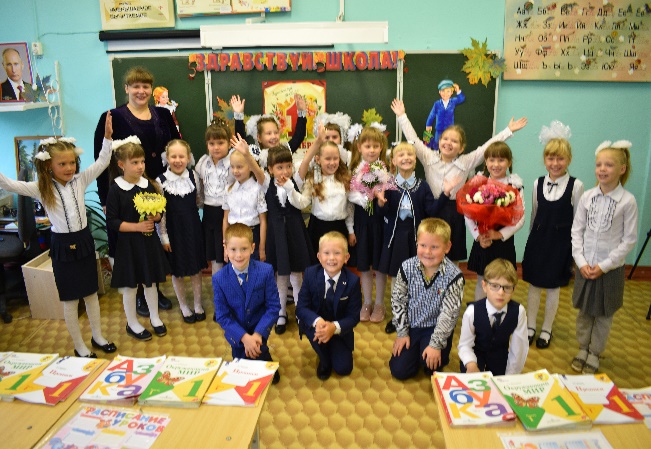 Все учащиеся отмечали праздник 1 сентября в своих классах. Для них были проведены классные часы, посвященные 75-летию Победы!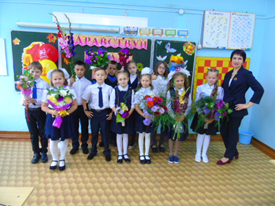 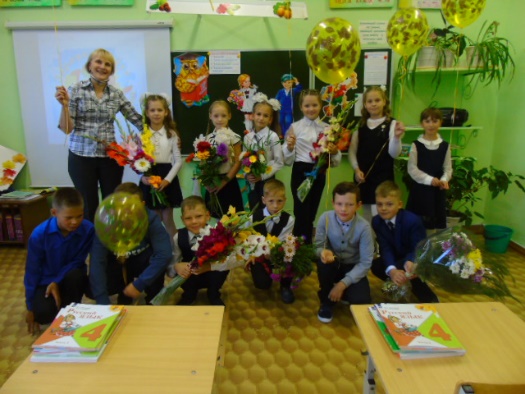 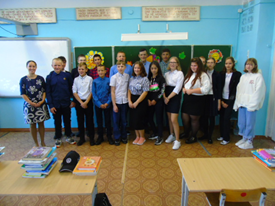 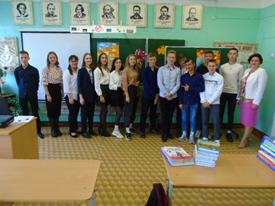 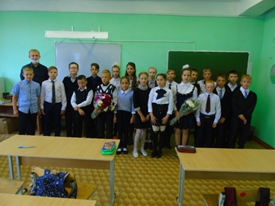 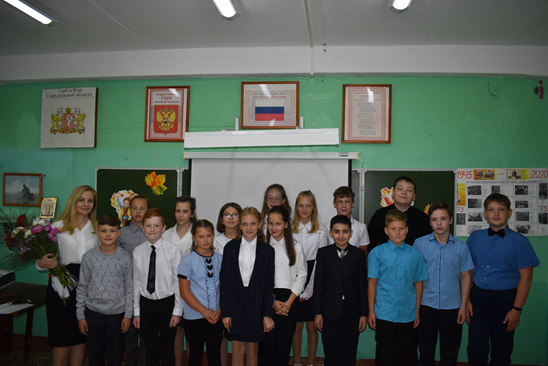 